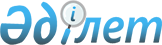 Т.Рысқұлов ауданында пайдаланылмайтын ауыл шаруашылығы мақсатындағы жерлерге жер cалығының мөлшерлемелерін және біріңғай жер салығының мөлшермелерін жоғарылату туралыЖамбыл облысы Т. Рысқұлов аудандық мәслихатының 2019 жылғы 30 қазандағы № 47-5 шешімі. Жамбыл облысының Әділет департаментінде 2019 жылғы 4 қарашада № 4391 болып тіркелді
      Қазақстан Республикасының 2017 жылғы 25 желтоқсандағы "Салық және бюджетке төленетін басқа да міндетті төлемдер туралы" (Салық кодексі) кодексінің 509-бабының 5-тармағына, 704-бабының 3-тармағына, "Қазақстан Республикасындағы жергілікті мемлекеттік басқару және өзін-өзі басқару туралы" Қазақстан Республикасының 2001 жылғы 23 қаңтардағы Заңының 6-бабының 1 тармағының 13) тармақшасына сәйкес Т.Рысқұлов аудандық мәслихаты ШЕШІМ ҚАБЫЛДАДЫ: 
      1. Қазақстан Республикасының жер заңнамасына сәйкес пайдаланылмайтын ауыл шаруашылығы мақсатындағы жерлерге жер салығының базалық мөлшерлемелері он есеге арттырылсын. 
      2. Қазақстан Республикасының жер заңнамасына пайдаланылмайтын ауыл шаруашылығы мақсатындағы жерлерге бірыңғай жер салығының мөлшерлемелері он есеге арттырылсын. 
      3. "Т.Рысқұлов ауданында пайдаланылмайтын ауыл шаруашылығы мақсатындағы жерлерге жер салығының мөлшерлемелерін және бірыңғай жер салығының мөлшермелерін жоғарылату туралы" Т.Рысқұлов аудандық мәслихатының 2015 жылғы 23 қарашадағы №37-9 (нормативтік құқықтық кесімдерді мемлекеттік тіркеу тізілімінде №2854 болып тіркелген, "Құлан таңы" - "Огни Кулана" газетінің 2015 жылғы 22 желтоқсанда жарияланған) шешімінің күші жойылды деп танылсын.
      4. Осы шешімнің орындалуына бақылау және интернет ресурстарында жариялауды аудандық мәслихаттың экономика, қаржы, бюджет және жергілікті өзін-өзі басқаруды дамыту жөніндегі тұрақты комиссиясына жүктелсін. 
      5. Осы шешім әділет органдарында мемлекеттік тіркелген күннен бастап күшіне енеді және оның алғашқы ресми жарияланғаннан күнінен кейін күнтізбелік он күн өткен соң қолданысқа енгізіледі. 
					© 2012. Қазақстан Республикасы Әділет министрлігінің «Қазақстан Республикасының Заңнама және құқықтық ақпарат институты» ШЖҚ РМК
				
      Аудандық мәслихат

Аудандық мәслихат

      сессиясының төрағасы 

хатшысы

      К.Рыскулов 

Т.Джаманбаев
